CURRICULUM - VITAE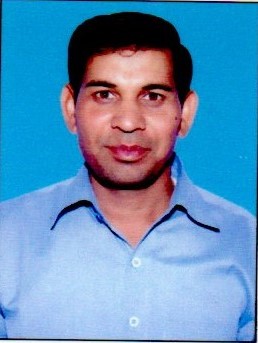 Pramod Email : pramod.384386@2freemail.com  Objective:Seeking a managerial position in an organization where I can use my skills and knowledge and give my career the right leap.Key Skills:Materials Management: Handling the inventory function so as to curtail inventory holding expenses and adherence to optimum stocking system for various spares and minimize wastage. Following EOQ by taking into consideration the size of replenishment order quantity in order to avoid large storage space and lowest possible cost of acquisition and possession. Achieving an inventory control target with the help of classification of ABC & XYZ methods.   Stores Management: Managing the store as a profit unit by achieving the store target & handling stock & delivery. Ensuring availability of updated price list, at all times. Overseeing security & safety of stock, cash & infrastructure / all items in charge / on inventory of the respective store. Undertaking stocks analysis entailing replenishments, optimal stock keeping, return on capital employed analysis & analyzing stock cover reports.Manpower Management: Providing direction, motivation & training to the field team for ensuring optimum performance for all operational related departments. Assessing the training needs of the various employees in co-ordination with the various department heads (Purchase, HR).Experience:Company 	: Durat Al Sahil Services and Trade LLC.		Designation        	: Sr. Store Keeper.Duration   	: From 26 June 2008 to 26 Feb.2018  ( 9 Year 8 Month )Accountabilities Handling Stores management and developmentCoordinating with cross functional department to solve operational issuesEnsures all tasks are completed on time and accurately; Maintaining high quality of work and switch job priority Ensure equipment’s are taken care of and well maintainedHandled receipt, Issue and dispatch of material.Managed Quarterly inventory /stock activity maintained accuracy up to 99%Daily follow up with Purchase department, Client Store & Suppliers for pending material as per indents.Wastage control of material.Maintain records of material transfer as per MTO.Maintaining no variance with stock book, physical stock & computer stock.Maintaining company Forms & Formats.Maintaining petty cash records.Maintaining proper records of assets.Responsible for timely maintenance of plant and machineries.Providing daily reports to HO.Educational Qualification:Completed HSArt Hindi  in June 1998.Spoken Language:Hindi, English, ArabicHobbies:Classical Music & Cricket Personal InformationDate of Birth	:	21ndAugust  1979.Gender	:	Male.Marital Status	:	Married .